Seguro-TEstimados padres y/o guardas:Estamos satisfechos a informarle sobre el programa “Seguro-T”, una presentación de seguridad para los niños de 7-9 años de edad.  “Seguro-T” es una de tres presentaciones que el programa de la prevención del abuso de niño (CAPP) ofrece para enseñarles a los niños seguridad del cuerpo.  CAPP es patrocinado por servicio Judío de la Familia y de los Niños y financiado por la confianza caritativa de Marrón de Dana, La Federación Judía, el departamento de la salud y los servicios mayores de Missouri, y Club de la variedad y manera unida de St. Louis.  Se ofrecen estos programas personales de seguridad gratuitamente a todos los niños en el Área metropolitana de St. Louis y condados circundantes.  Su niño (s) tendrá la oportunidad de atender la presentación “Seguro-T” Octubre 9, Octubre 10, and Octubre 11, 2017.  La presentación dura aproximadamente 45 minutos.  “Seguro-T” enseña a niños estrategias y conocimientos de la respuesta para no-amenazar y las lecciones edad-apropiadas que les ayuden a evitar situaciones potencialmente abusivas.  El programa “Seguro-T” utiliza el vídeo Mae Shares A Secret (edades 7-8) y también carteles, historias, juegos y actuaciones.  Usando estos multimedios, los niños aprenderán: Como percibir sus sensaciones y actuar sobre ellas.Tres habilidades básicas de seguridad: diga NO a tacto inadecuado; caminen lejos a un lugar seguro; y diga a un adulto confiado.Si el abuso sexual le sucede, no es su culpa.Como identificar trucos de abusadores potenciales.Como entender que el abuso sexual puede ocurrir con gente que conoces y de confianza.Como practicar el decir a alguien sobre un tema difícil.Como identificar a la gente que puede ayudar.Esta presentación interactiva es divertida y educativa.  Todos los participantes recibirán un certificado especial de la terminación así como un crucigrama.Si usted no desea que su niño atienda esta presentación, por favor llene la forma abajo y devuelva al profesor de su niño antes de la fecha del programa.Sinceramente,El personal del programa de la prevención del abuso de niños------------------------------------------------------------------------------------------------------------No doy el permiso para que mi niño (a), _________________________, atienda el programa “Seguro-T”.   Padre or guardián: _______________________________________   _______________, _____________ 				      (Signatura)				      (Día)	         (Hora)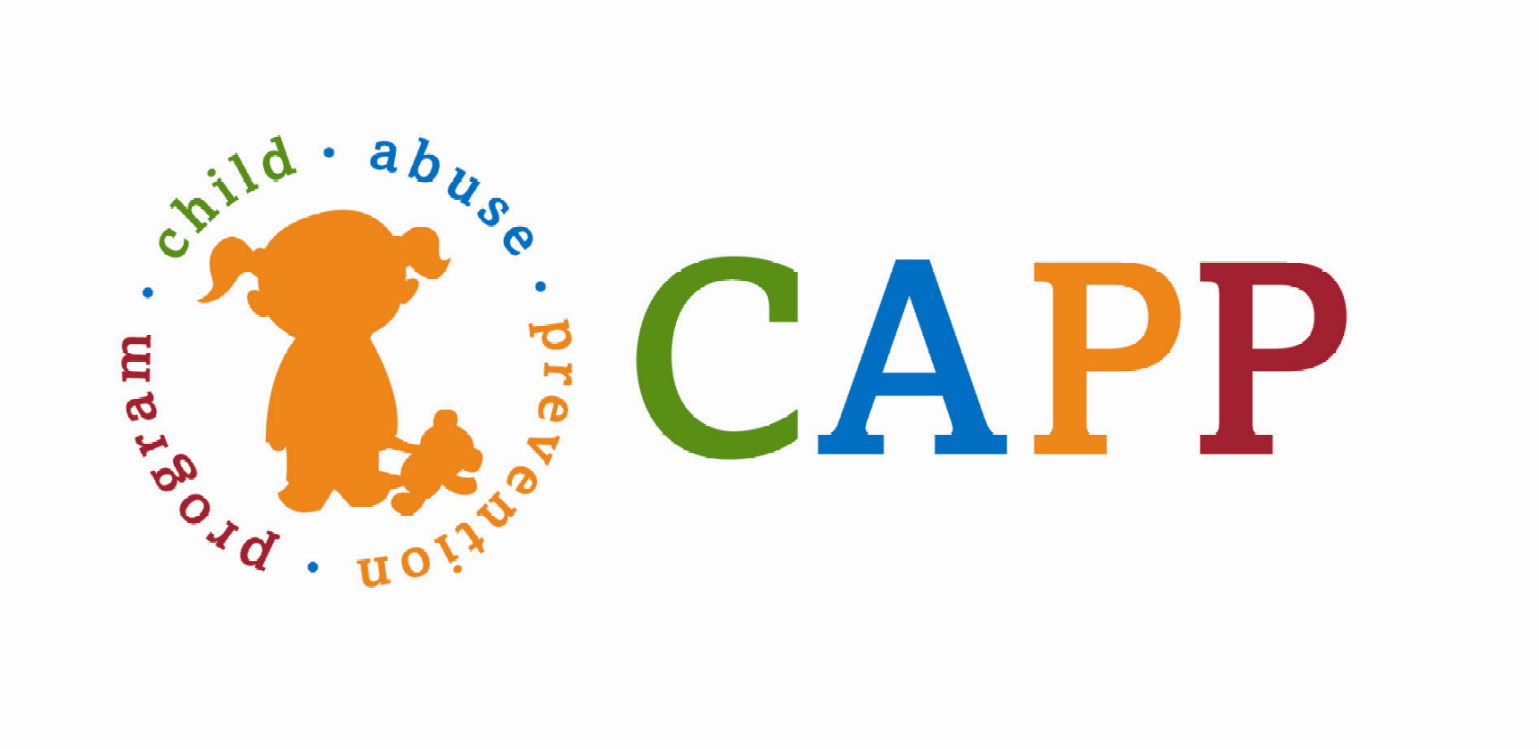 